Nazwa i adres Zamawiającego:Miejskie Przedsiębiorstwo Oczyszczania Sp. z o. o. z siedzibą w Toruniu przy ul. Grudziądzkiej 159, wpisana do Krajowego Rejestru Sądowego prowadzonego przez VII Wydział Gospodarczy Sądu Rejonowego w Toruniu pod numerem 0000151221, posiadająca NIP 879-016-92-80, Regon 870525973, o kapitale zakładowym wynoszącym 14 491 000 złDane dotyczące Wykonawcy:Firma: …………………..……………………………….………………………………………………..……Siedziba:.………………..……………………………………………………………………………………….                            (dotyczy osoby prawnej albo jednostki organizacyjnej nieposiadającej osobowości prawnej)Imię i Nazwisko: ………………………………….……………………………………………………………Adres zamieszkania:….………………………………………………………………………….……………………Nazwa przedsiębiorstwa:………………………………………………………………………………………………Adres Wykonawcy:……………………………………………………………………………………………………                           (dotyczy przedsiębiorców będących osobami fizycznymi i wspólnikami spółki cywilnej                                    jak i osób fizycznych nieprowadzących działalności gospodarczej)NIP:…………………..………………Regon:……………………………….Dane kontaktowe Wykonawcy:Nr telefonu:…………………………………Nr faksu: ……………..……………………Adres poczty elektronicznej: ……………………………………………………………………………..W nawiązaniu do ogłoszenia o prowadzeniu niniejszego przetargu nieograniczonego oraz wymagań Specyfikacji Istotnych Warunków Zamówienia zobowiązuję się do wykonania przedmiotu zamówienia opisanego w SIWZ w postępowaniu o znaku CZ/ZP-33/2020 na następujących warunkach:1. Część 1: Dostawa części zamiennych do samochodów marki Star SMW 1142 Turbo:1)	Oferuję wykonanie przedmiotu zamówienia za cenę brutto:........................................................................zł 
(słownie złotych:..............................................................................................................................), w tym: ........................................................................ zł netto + …..% VAT.2)	Powyższa cena została obliczona zgodnie z załączonym formularzem cenowym (Załącznik nr 1a do SIWZ).3)	Oferuję dostawę części zamiennych do samochodów marki Star SMW 1142 Turbo niewymienionych w formularzu cenowym ze stałą marżą w wysokości …… %;4) Przedmiot zamówienia zrealizuję sam / część zamówienia powierzę podwykonawcom...........................................................................................................2. Część 2: Dostawa części zamiennych do samochodów marki Jelcz P422K:1)	Oferuję wykonanie przedmiotu zamówienia za cenę brutto:........................................................................zł 
(słownie złotych:..............................................................................................................................), w tym: ........................................................................ zł netto + …..% VAT.2)	Powyższa cena została obliczona zgodnie z załączonym formularzem cenowym (Załącznik nr 1b do SIWZ).3)	Oferuję dostawę części zamiennych do samochodów marki Jelcz 422K niewymienionych w formularzu cenowym ze stałą marżą w wysokości …… %;4) Przedmiot zamówienia zrealizuję sam / część zamówienia powierzę podwykonawcom...........................................................................................................3. Część 3: Dostawa części zamiennych do samochodów marki Jelcz 3251)	Oferuję wykonanie przedmiotu zamówienia za cenę brutto:........................................................................zł 
(słownie złotych:..............................................................................................................................), w tym: ........................................................................ zł netto + …..% VAT.2)	Powyższa cena została obliczona zgodnie z załączonym formularzem cenowym (Załącznik nr 1c do SIWZ).3)	Oferuję dostawę części zamiennych do samochodów marki Jelcz 325 niewymienionych w formularzu cenowym ze stałą marżą w wysokości …… %;4) Przedmiot zamówienia zrealizuję sam / część zamówienia powierzę podwykonawcom...........................................................................................................4. Część 4: Dostawa części zamiennych do samochodów marki Volvo1)	Oferuję wykonanie przedmiotu zamówienia za cenę brutto:........................................................................zł 
(słownie złotych:..............................................................................................................................), w tym: ........................................................................ zł netto + …..% VAT.2)	Powyższa cena została obliczona zgodnie z załączonym formularzem cenowym (Załącznik nr 1d do SIWZ).3)	Oferuję dostawę części zamiennych do samochodów marki Volvo niewymienionych w formularzu cenowym ze stałą marżą w wysokości …… %;4) Przedmiot zamówienia zrealizuję sam / część zamówienia powierzę podwykonawcom...........................................................................................................5. Część 5: Dostawa części zamiennych do samochodów marki DAF1)	Oferuję wykonanie przedmiotu zamówienia za cenę brutto:........................................................................zł 
(słownie złotych:..............................................................................................................................), w tym: ........................................................................ zł netto + …..% VAT.2)	Powyższa cena została obliczona zgodnie z załączonym formularzem cenowym (Załącznik nr 1e do SIWZ).3)	Oferuję dostawę części zamiennych do samochodów marki DAF niewymienionych w formularzu cenowym ze stałą marżą w wysokości …… %;4) Przedmiot zamówienia zrealizuję sam / część zamówienia powierzę podwykonawcom...........................................................................................................6. Część 6: Dostawa części zamiennych do samochodu marki Scania1)	Oferuję wykonanie przedmiotu zamówienia za cenę brutto:........................................................................zł 
(słownie złotych:..............................................................................................................................), w tym: ........................................................................ zł netto + …..% VAT.2)	Powyższa cena została obliczona zgodnie z załączonym formularzem cenowym (Załącznik nr 1f do SIWZ).3)	Oferuję dostawę części zamiennych do samochodów marki Scania niewymienionych w formularzu cenowym ze stałą marżą w wysokości …… %;4) Przedmiot zamówienia zrealizuję sam / część zamówienia powierzę podwykonawcom...........................................................................................................7. Część 7: Dostawa części zamiennych do rozsypywarek P-11)	Oferuję wykonanie przedmiotu zamówienia za cenę brutto:........................................................................zł 
(słownie złotych:..............................................................................................................................), w tym: ........................................................................ zł netto + …..% VAT.2)	Powyższa cena została obliczona zgodnie z załączonym formularzem cenowym (Załącznik nr 1g do SIWZ).3)	Oferuję dostawę części zamiennych do rozsypywarek P-1 niewymienionych w formularzu cenowym ze stałą marżą w wysokości …… %;4) Przedmiot zamówienia zrealizuję sam / część zamówienia powierzę podwykonawcom...........................................................................................................8. Część 8: Dostawa części zamiennych do zamiatarek Broddway1)	Oferuję wykonanie przedmiotu zamówienia za cenę brutto:........................................................................zł 
(słownie złotych:..............................................................................................................................), w tym: ........................................................................ zł netto + …..% VAT.2)	Powyższa cena została obliczona zgodnie z załączonym formularzem cenowym (Załącznik nr 1h do SIWZ).3)	Oferuję dostawę części zamiennych do zamiatarek Broddway niewymienionych w formularzu cenowym ze stałą marżą w wysokości …… %;4) Przedmiot zamówienia zrealizuję sam / część zamówienia powierzę podwykonawcom...........................................................................................................9. Część 9: Dostawa części zamiennych do rozsypywarek i pługów Schmidt1)	Oferuję wykonanie przedmiotu zamówienia za cenę brutto:........................................................................zł 
(słownie złotych:..............................................................................................................................), w tym: ........................................................................ zł netto + …..% VAT.2)	Powyższa cena została obliczona zgodnie z załączonym formularzem cenowym (Załącznik nr 1i do SIWZ).3)	Oferuję dostawę części zamiennych do rozsypywarek i pługów Schmidt niewymienionych w formularzu cenowym ze stałą marżą w wysokości …… %;4) Przedmiot zamówienia zrealizuję sam / część zamówienia powierzę podwykonawcom...........................................................................................................OŚWIADCZAM, że zapoznałem się ze Specyfikacją Istotnych Warunków Zamówienia i nie wnoszę do niej zastrzeżeńUWAŻAM się za związanego niniejszą ofertą na czas wskazany w Specyfikacji Istotnych Warunków Zamówienia, czyli przez okres 30 dni od upływu terminu składania ofert.Zapoznałem się z treścią projektu umowy, nie wnoszę do niego zastrzeżeń 
i zobowiązuję się do zawarcia umowy na warunkach w nim określonych w przypadku gdyby uznano moją ofertę za najkorzystniejsząZastrzegam / nie zastrzegam w trybie art. 8 ust. 3 ustawy z dnia 29 stycznia 2004 r. Prawo zamówień publicznych (t.j. Dz. U. z 2018 r. poz. 1986) w odniesieniu do informacji zawartych w ofercie, iż nie mogą być one udostępniane innym uczestnikom postępowania. Zastrzeżeniu podlegają następujące informacje, stanowiące tajemnicę przedsiębiorstwa w rozumieniu przepisów o zwalczaniu nieuczciwej konkurencji:…………………………………………………... …………………………………………………………………………………………………………………Czy Wykonawca jest mikroprzedsiębiorstwem, bądź małym lub średnim przedsiębiorstwem?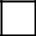 TakNieWadium (w przypadku wniesienia w formie pieniężnej) proszę zwrócić na konto: ……………………………………………………………………………………………….…………...……Nazwa banku Wykonawcy: …………………………………………………………………………………OFERTĘ niniejszą składam na............... kolejno ponumerowanych stronach.ZAŁĄCZNIKAMI do niniejszej oferty, stanowiącymi jej integralną część są:.......................................,	2)	.......................................,.......................................,	4)	.......................................,.................................. dn.............................  .........................................................................(czytelny podpis osoby lub osób upoważnionych lub imienna pieczątka i podpis)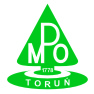 System Zarządzania JakościąPostępowanie o zamówienie publiczneFORMULARZ OFERTYPostępowanie o zamówienie publiczneFORMULARZ OFERTYZnak: CZ/ZP-33/2019Załącznik nr 1 do SIWZZałącznik nr 4 do umowyZnak: CZ/ZP-33/2019